Socioemotional Wealth in Family FirmsA Literature Review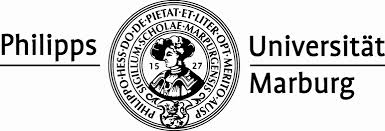 Lehrstuhl für Strategisches und Internationales ManagementProf. Dr. Torsten Wulf Bachelorarbeit/MasterarbeitBetreuer:Prof. Dr. Torsten WulfChristian HoffmannEingereicht von:Vorname NameMatrikelnummerAdresseEmailAbgabedatum: Marburg, 02.01.2014